PROCESY MAGAZYNOWE II TLTemat: Dokumenty magazynowe i finansowe.Polecenie: Zapoznaj się z treścią zadania i wypełnij stosowne dokumenty. 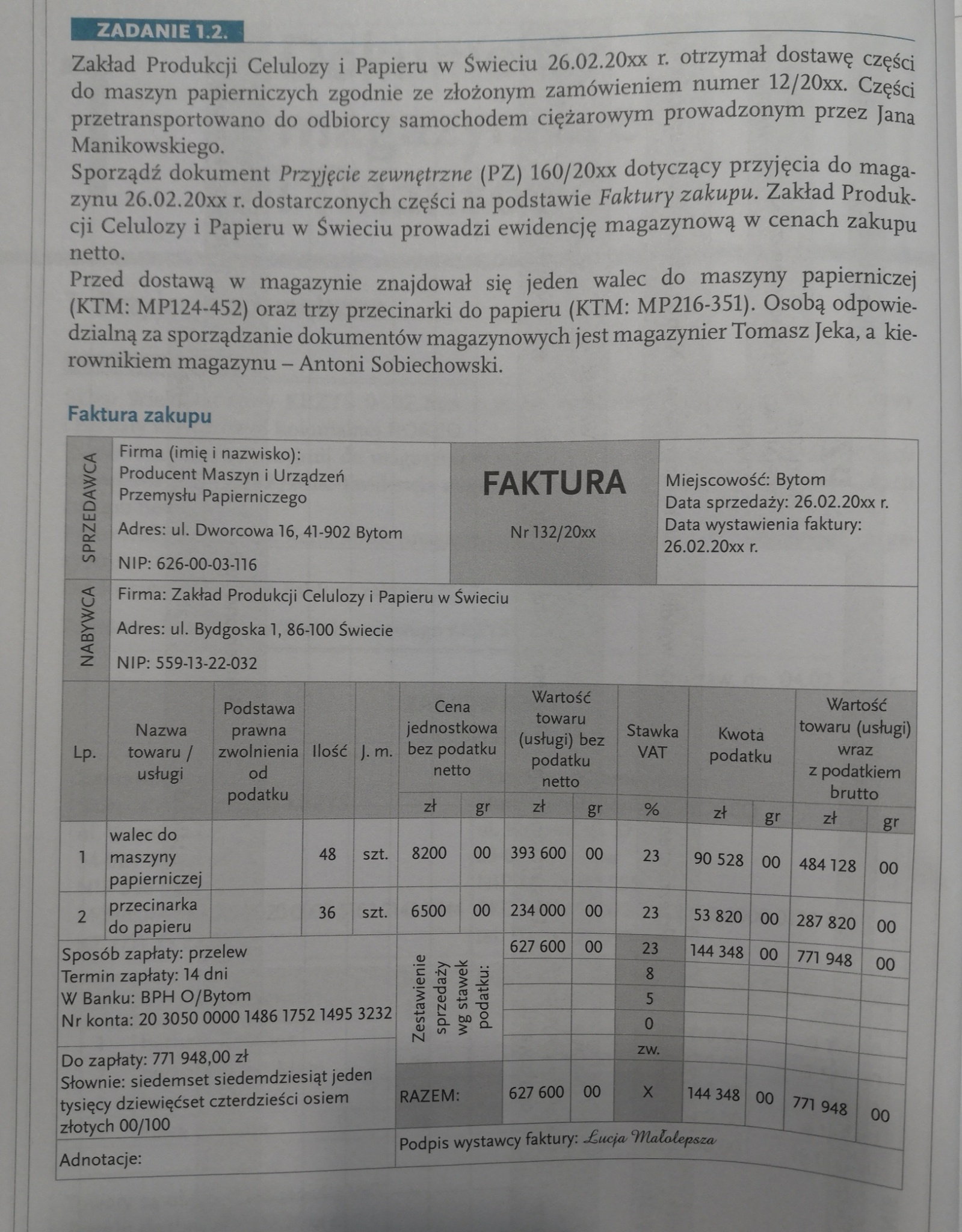 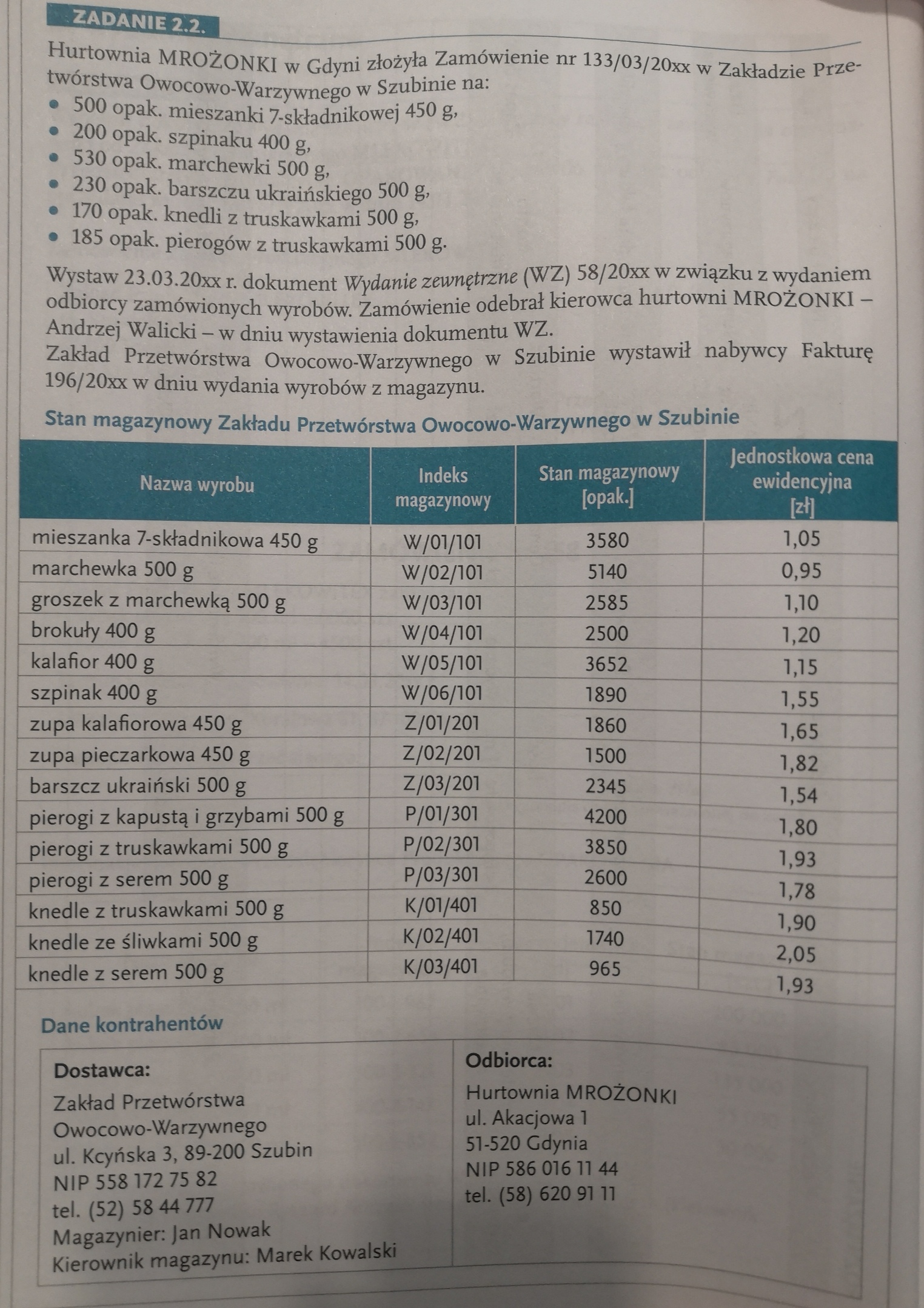 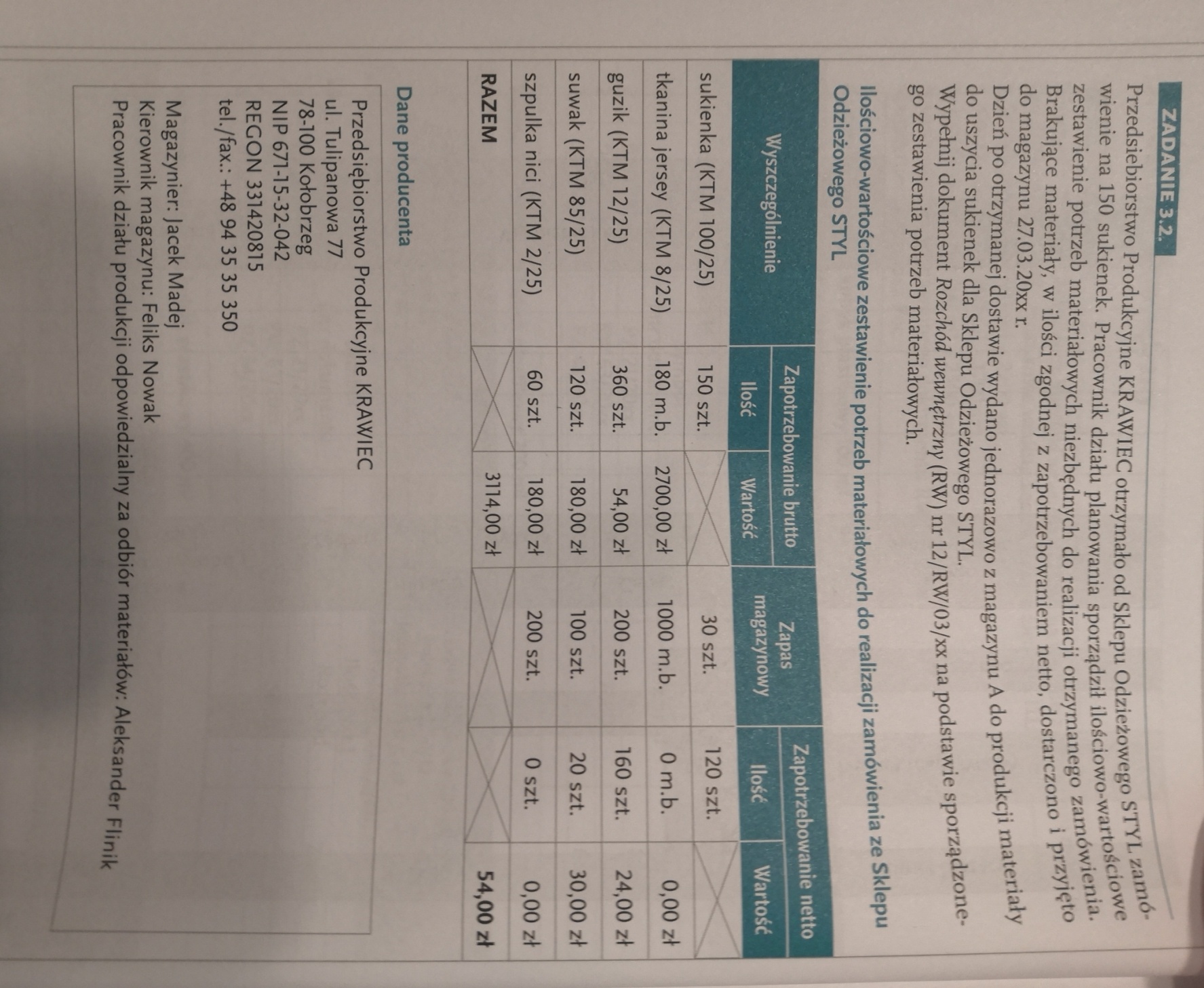 